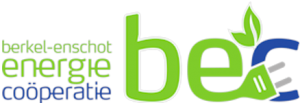 Beste leden van BEC,Hierbij de tweede Nieuwsbrief van dit bijzondere jaar 2020. Ledenvergadering.Als bestuur hebben we overwogen om in september de ledenvergadering te houden. Dat is er echter door diverse oorzaken niet van gekomen. Gezien de corona-vooruitzichten hebben we besloten om de ledenvergadering digitaal te houden op 18 november 2020 om 20.00 uur via MS Teams. U kunt zich hiervoor aanmelden bij het secretariaat. Daarna ontvangt u een link en zo kunt u van huis uit deelnemen aan de ledenvergadering. De agenda met de financiële stukken zijn bijgevoegd. Mocht u minder handig zijn met het digitaal vergaderen dan adviseren wij u om contact op te nemen met een ander lid bij u in de buurt en hem of haar te vragen of u samen de vergadering kunt volgen, uiteraard coronaproof.Website.Ons belangrijkste communicatiekanaal is de website www.b-ec.nl. Hier vindt u actuele berichten over de diverse projecten. Om nog directer met u te communiceren heeft het bestuur besloten om 1 keer per maand een mail te sturen met een directe link naar de nieuwe berichten. Via de website kunt u zich binnenkort aanmelden voor deze nieuwe berichtenservice.Zonnevisser. Het project Zonnevisser eerste fase is afgerond: de bijna 500 panelen zijn geplaatst en wekken stroom op, de Energie-coöperatie Zonnevisser functioneert en heeft inmiddels de eerste ledenvergadering achter de rug.  Voor de tweede fase waarvan in de vorige Nieuwsbrief nog sprake was, zijn inmiddels grote problemen gerezen waardoor het er nu op lijkt dat dit niet realiseerbaar is. Wel zijn er zowel in Udenhout als in Berkel-Enschot twee kansrijke andere mogelijkheden naar voor gekomen waarvan wij gaan onderzoeken of hier nieuwe mogelijkheden liggen. Nieuw project: collectief zonneproject boomkwekerij Hoogeind. Zeer concreet is het collectieve zonnedak op de loods van Boomkwekerij Hoogeind aan de Streepstraat waarover u onlangs in een aparte mail geïnformeerd bent. Inmiddels zijn er van de 264 Zoncertificaten al 208 aangevraagd. Meer informatie vindt u op de site www.zonopoisterwijk.nl  waar u ook in kunt schrijven op een aantal zoncertificaten. Mocht u vragen hebben: informeer bij het secretariaat.Burgerwindpark SpinderDe molens draaien en via de app kunt u dat volgen. Als Coöperatie maken wij ons sterk dat de Spinderdeelhouders al in 2021 de uitkering gaan krijgen over het jaar 2020. Momenteel wordt in het kader van de REKS (Regionale Energie en Klimaat Strategie) gekeken of het handig is om met de opbrengsten voor de energie-coöperaties collectief andere projecten te financieren. AutodelenHet project Autodelen heeft na een succesvol behoefteonderzoek een wat minder succesvol vervolg gekregen: we hebben een maand lang een BMW I3 ter beschikking gehad om proefritten te maken maar hiervan is weinig gebruik gemaakt. Momenteel ligt de bal bij de gemeente die met een subsidie een degelijk introductietraject mogelijk zou moeten maken maar nadat op Koningsoord eindelijk 2 laadplekken gerealiseerd zijn, is er weinig meer vernomen van de gemeente.REKSIn de Regionale Energie en Klimaat Strategie wordt vastgelegd hoe de gemeente Tilburg samenwerkt met de andere gemeenten in de regio Hart van Brabant om in 2050 klimaatneutraal te zijn. De gemeente Tilburg heeft uitgesproken dat in 2045 alle gebouwen energieneutraal moeten zijn. Dat betekent o.a. dat elke wijk van het gas af moet, dat er zonneparken komen, dat er windmolens komen, etc.Op onze website www.b-ec.nl vindt u het omvangrijke document “Samenwerken doe je zo” waarin omschreven staat hoe 14 energiecoöperaties uit Midden Brabant samen zouden willen gaan werken met de diverse gemeenten om de regionale klimaatdoelstellingen te gaan halen. Dit document heeft echter pas een conceptstatus omdat nog niet alle betrokken partijen zich achter de tekst kunnen scharen. Toch menen wij er als bestuur van BEC er goed aan te doen u hier kennis van te laten nemen omdat het wel aangeeft in welke richting de ontwikkelingen gaan. Wij zullen u op de hoogte stellen als er besluitvorming plaats moet vinden.Isoleren is de basis voor een duurzaam huis! Naast het opwekken van duurzame energie, is ook het besparen op energiegebruik een belangrijk aandachtspunt. Isoleren van gebouwen heeft daarin een hoge prioriteit. Het bestuur hoopt dan ook dat u iets heeft gehad aan het praktijkboekje over woningisolatie dat met de vorige nieuwsbrief meegestuurd is en wij horen graag reacties van leden die er echt iets aan gehad hebben.Daarnaast willen we wijzen op de gemeentelijke actie Aan de slag met je huis: via deze website kunt u het Energieloket benaderen en een Energie-advies aanvragen. Dat varieert van een eenvoudig advies per mail tot aan een compleet rapport gebaseerd op een bezoek aan huis door een energie-adviseur.Tot slot, wij werken als team van bestuursleden en vrijwilligers hard aan diverse projecten zoals u ziet. Projecten die duurzame energie nastreven, bij voorkeur met een mooi rendement én directe toegevoegde waarde voor de deelnemers. Altijd met een nuchter oog voor de omgeving.Voelt u zich aangesproken door één van de vele initiatieven dan is er altijd plaats voor enthousiaste bestuursleden of vrijwilligers, voor één project of meerdere. Heeft u interesse, neem dan contact op met één van de bestuursleden zoals u die vindt op onze site.En: zegt het voort, zegt het voort! Voor leden die nieuwe leden aanbrengen hebben we een leuk presentje.Met vriendelijke groeten,Christiaan Weytmans, secretarisSecretariaat: Jeroen Boschlaan 33   5056 CV Berkel Enschot tel: 013-5333530 E-mail: secretaris@b-ec.nl